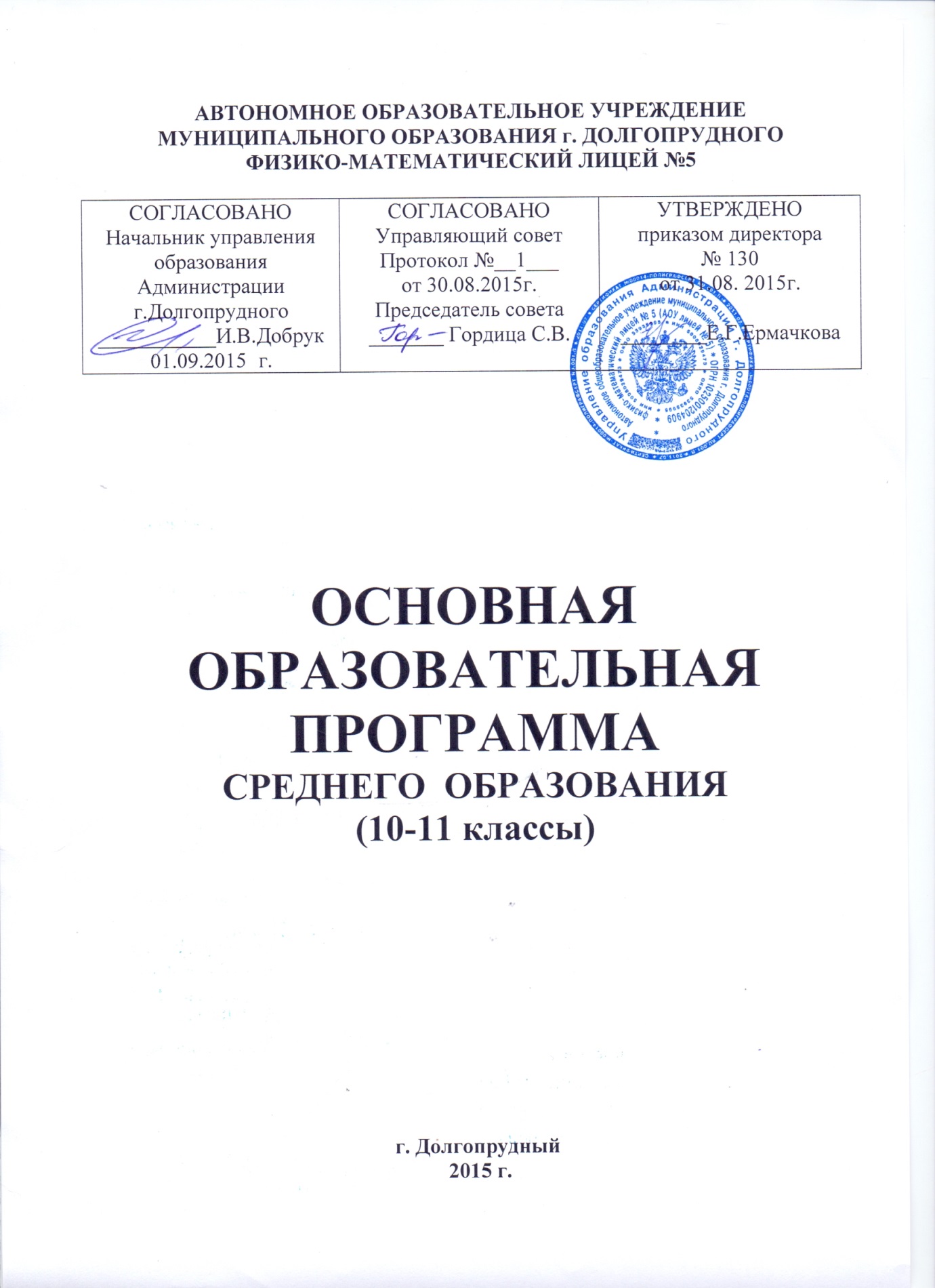 СОДЕРЖАНИЕ ЦЕЛЕВОЙ РАЗДЕЛ Характеристика лицея и принципов его образовательной политики  Планируемые результаты освоения обучающимися основной образовательной программы среднего общего образования 1.4. Система оценки достижения планируемых результатов освоения основной образовательной программы среднего общего образования 2. СОДЕРЖАТЕЛЬНЫЙ РАЗДЕЛ 2.1. Среднее общее образование Программно-методическое обеспечение образовательного процесса Программа профилизации и социализации обучающихся. 3. ОРГАНИЗАЦИОННЫЙ РАЗДЕЛ 3.1.Учебный план среднего образования. 3.2.Годовой календарный график 3.3.Система условий реализации образовательной программы. 1. ЦЕЛЕВОЙ РАЗДЕЛ Основная образовательная программа школы – локальный акт общеобразовательного учреждения, создана для реализации образовательного заказа государства, содержащегося в соответствующих документах, социального заказа родителей (законных представителей) учащихся и самих учащихся, с учетом реальной социальной ситуации в городе и микрорайоне, материальных и кадровых возможностей школы. Основная образовательная программа среднего общего образования (далее ООП СОО) АОУ лицея № 5 разработана в соответствии с Федеральным законом от 29.12.2012 г. №273-ФЗ «Об образовании в Российской Федерации».  Нормативной основой ООП СОО являются следующие документы: - Федеральный компонент государственных образовательных стандартов (приказ Минобразования России от 05.03.2004 г. № 1089 «Об утверждении федерального компонента государственных образовательных стандартов начального общего, основного общего и среднего (полного) общего образования»); приказ Минобразования России от 09.03.2004 г. № 1312 «Об утверждении федерального базисного учебного плана и примерных учебных планов для образовательных учреждений Российской Федерации, реализующих программы общего образования»; приказ Минобразования России от 03.06.2011 г. № 1994 «О внесении изменений в федеральный базисный учебный план и примерные учебные планы образовательных учреждений Российской Федерации, реализующих программы общего образования, утвержденные приказом Минобразования России от 09.03.2004 г.  №1312»; приказ Минобрнауки Российской Федерации от 30.08.2013 г. № 1015 «Об утверждении Порядка организации и осуществления образовательной деятельности по основным общеобразовательным программам - образовательным программам начального общего, основного общего и среднего общего образования»;  Санитарно-эпидемиологические правила и нормативы СанПиН 2.4.2.№2821-10, «Санитарно-эпидемиологические требования к условиям и организации обучения в общеобразовательных учреждениях» (постановление Главного государственного санитарного врача РФ от 29.12.2010 г. № 189). ООП СОО  предназначена для удовлетворения потребностей  ученика – в освоении познавательных и ценностных основ личности и профессиональном самоопределении; в расширении познавательного и культурного пространства, в широком общении, в самопознании, самореализации;  родителей – в получении их детьми качественного образования, позволяющего продолжение образования в выбранной области деятельности, сохранении здоровья, в развитии способностей ребенка, в создании комфортной  психологической ситуации в школе с учетом индивидуальных особенностей;  общества – в формировании здорового поколения современно мыслящих, образованных молодых людей, способных к сохранению и воспроизведению культуры в различных областях деятельности.           Взрывное развитие технологий и глобализация рынков создали беспрецедентные возможности для роста и процветания людей, семей, организаций и общества в целом. Одновременно увеличиваются требования к подрастающему поколению. Началась эпоха, где невозможно преуспеть, обладая только знаниями.            На первые места сегодня, в 21 веке, выходят люди, обладающие высоким творческим потенциалом, развитыми аналитическими способностями, предвидением и навыками в области человеческого общения. Это изобретатели, творчески развитые личности, те, кто способен увидеть, охватить всю картину происходящего в целом, распознать закономерности, оценить значимость фактов и творчески их сопоставить. Те, кто способен объединиться в эффективно работающие команды.            Сегодня, когда перед Россией стоят задачи самоидентификации в глобальном мире, воспитание нравственности, любви к ближним, к своему Отечеству, его истории и культуре, к мировой истории и культуре – должно стать задачей школы в не меньшей степени, чем преподавание знаний.           Ответом на эти вызовы и является настоящая образовательная программа, которая позволит сохранить целостность воспитательно-образовательного процесса в четырех важнейших областях: интеллектуальной, социально-эмоциональной, физической и духовной. Именно в данной программе заложена последовательно развивающаяся модель современной, гармонично формирующейся личности.  1.1. Характеристика лицея и принципов его образовательной политики               Миссия лицея – реализация государственной политики в области образования.   Главной целью лицея является всестороннее развитие, воспитание и формирование интеллектуальной личности, готовой к творческой деятельности, обладающей устойчивой потребностью к самообразованию и совершенствованию нравственных и духовных качеств, достижение педагогами высокого образовательного уровня, создание творческого и сплоченного коллектива.  Результатом обучения и воспитания в лицее должно стать не только овладение учащимися определённого объёма знаний, умений и навыков, а в первую очередь формирование у учащихся универсальных учебных действий, приобретение ими навыков самостоятельной и творческой работы и применение  их в нестандартных ситуациях.               В основе образовательной  программы лицея лежат  следующие  принципы  и  подходы:1. Принцип воспитывающего обучения.2. Принцип развивающего обучения.3. Принцип создания успеха в обучении, развитии, воспитании. 4. Принцип регулярного повторения. 5. Принцип оптимального психического напряжения (и для учеников, и для педагогов).6. Принцип обучения на максимально высоком уровне трудности. 7. Принцип максимального участия учеников в учебном процессе. 8. Принцип систематической обратной связи. 9. Принцип ориентации на зону ближайшего развития. 10. Принцип объединения педагогов и учащихся едиными целями. 11. Принцип ориентации на конечный результат.       В программе учитывается, что образование в лицее должно бытьличностно ориентированным и психологически обеспеченным;широким, универсальным, системным, комплексным, мировоззренческим;обеспечивающим высокий уровень развития ребёнка;гуманистически направленным, должно способствовать воспитанию и формированию высоконравственной личности;учащиеся должны стремиться к учению, образование должно прививать технологию самостоятельного приобретения знаний, выводить учащихся на творческий уровень обучения;в лицее следует культивировать традиции интеллигенции;ожидаемым результатом образовательного процесса должна быть не только определенная система знаний, умений и навыков лицеистов, но и овладение учащимися  заявленными компетенциями и универсальными учебными действиями, без которых невозможна деятельность современного человека в интеллектуальной, общественно-политической, коммуникационной, информационной и прочих сферах; приобретённые знания должны стать активными, то есть применимыми в творческом профессионализме на пользу общества;должно содержать профильное образование, включающее в себя требования социального заказа (изменяемый во времени компонент образования);обеспечивающим международный уровень современного образования и включать в себя развитие творческого потенциала личности.      Основными факторами, способствующими воплощению указанных принципов, а также и особыми чертами образовательного  лицея, являются:раннее выявление способностей детей;внешняя и внутренняя дифференциация обучения;углублённое изучение математики и предметов естественнонаучного цикла как фактор универсализации когнитивных умений;  углублённое изучение информатики как инструмент глобализации мышления и формирования навыка обработки информационных потоков;последовательное изучение предметов гуманитарного цикла с целью разностороннего развития личности.Образовательные технологии и методы обучения, используемые в образовательном процессе:- проблемное обучение;- обучение на высоком уровне трудности;- дифференцированное обучение;- компьютерные технологии, использование цифровых образовательных ресурсов- метод проектов.Стратегической целью лицея является формирование культуры личности лицеиста в условиях развивающейся образовательной модели.Стратегия развития лицея направлена на достижение современного качества образования, которое отвечает потребностям  личности, государства, общества и  обеспечивает вхождение новых поколений в открытое информационное высокотехнологичное общество. В педагогическом плане – это ориентация образования на усвоение не только определенной суммы знаний, но и на развитие личности ребенка, его познавательных и созидательных способностей, функциональной грамотности и наиболее полной самореализации. Вместе с тем результатом работы лицея должно быть осознание учащимся себя как части семьи, общества, государства, и желание дальнейшего получения образования для принесения максимальной пользы максимальному количеству социумов. Основные направления программы развития.1. Повышение эффективности и качества учебно-воспитательного процесса путем формирования у лицеистов системы духовно-нравственных ценностей,  универсальных познавательных способностей и компетентностей, обеспечивающих интеграцию знаний в целостное гуманистическое мировоззрение, путем обеспечения свободного и максимально полного удовлетворения каждым учащимся запросов развития своих творческих  и познавательных способностей, путем создания положительного психологического климата и активной воспитывающей среды в лицее. Внедрение новых технологий, способствующих улучшению динамики учебных достижений учащихся. Широкое внедрение мультимедийных средств обучения в учебно-воспитательный процесс. Создание целостной системы воспитательной работы, основанной на интеграции разновозрастного взаимодействия, осуществляемого в течение учебного времени в классных коллективах, в предметных кружках,  в летней физико-математической школе,  в выездных мероприятиях2.   Развитие общественного управления и управления лицеем  поддержка положительного имиджа  и уникальности лицея Совершенствование механизмов управления развитием лицея и  качеством образования.3. Обеспечение развития педагогического коллектива путем создания оптимальных условий, обеспечивающих рост профессиональных и личностных достижений учителей, реализацию их творческого потенциала; путем формирования профессиональных качеств учителей, необходимых для развития школы и наиболее полного удовлетворения общественных образовательных запросов. Обеспечение условий для освоения и реализации новых образовательных стандартов. Обобщение и систематизация педагогического опыта учителей школы, организация семинаров и мастерских на базе школы, помощь в распространении опыта, организации публикаций и видеоматериалов.4. Ресурсное обеспечение программы развития лицея: расширение внутренней компьютерной сети школы,модернизация компьютерных классов, модернизация школьного сервера, замена оборудования и мебели в классах, способствующее сохранению и улучшению здоровья учащихся, замена окон на стеклопакеты.5.Сохранение и укрепление здоровья учащихся путем организации здоровье сберегающего и здоровье улучшающего досуга и обучения учителей здоровье сберегающим технологиям. Стимулирование средствами воспитательной среды школы здорового образа жизни.Образовательная программа лицея направлена на удовлетворение потребностей:·        учащихся и их родителей –  в достижении высоких образовательных результатов в соответствии с их индивидуальными особенностями, в обеспечении условий для развития потенциала, способности к социальной адаптации каждого ребенка;·        учителей – в организации образовательного процесса, соответствующего личностному потенциалу учителя, таким образом,  гарантируя право личности на самореализацию и неповторимый стиль профессиональной деятельности.Планируемые результаты освоения обучающимися основной образовательной программы среднего общего образования ПОРТРЕТ ВЫПУСКНИКА Уровень обученности, сформированности ключевых компетентностей необходимых для дальнейшего профессионального образования, успешной трудовой деятельности: Освоил все образовательные программы по предметам учебного плана.  Освоил на профильном уровне учебные программы по физике, математике, информатике  и ИКТ. Освоил содержание выбранного профиля обучения на уровне способном обеспечить успешное обучение в учреждениях начального, среднего и высшего профессионального образования.  Овладел основными общеучебными умениями и навыками необходимыми для дальнейшего профессионального образования и успешной трудовой деятельности:  основными мысленными операциями: анализа, синтеза, сравнения, конкретизации, абстрагирования, обобщения, систематизации, классификации, делать выводы, умозаключения;  навыками 	планирования, 	проектирования, 	моделирования, прогнозирования, основами восприятия, обработки, переработки, хранения, воспроизведения информации; информационными технологиями связанными с приемом, передачей, чтением, конспектированием информации, преобразованием информации;  мультимедийными и Интернет-технологиями;  основами компьютерной грамотности,  овладел умениями и навыками саморазвития, самосовершенствования, саморегуляции, личной и предметной рефлексии, смысла жизни, профессионального развития, профессионального развития;  овладел навыками языкового и речевого развития, культурой родного языка, владение иностранным языком.  Уровень ключевых компетенций связанных с физическим развитием и укреплением здоровья:  Овладел знаниями и умениями здоровьесбережения:  знание и соблюдение норм здорового образа жизни;  знание опасности курения, алкоголизма, токсикомании, наркомании, СПИДа;  знание и соблюдение правил личной гигиены;  знание особенностей физического, физиологического развития своего организма, типы нервной системы, особенностей темперамента, суточного биоритма и т.д.;  знание и владение основами физической культуры человека.  Уровень сформированности ключевых компетенций, связанных с взаимодействием человека и социальной сферы, человека и окружающего его мира: Владение знаниями, умениями и навыками социального взаимодействия с обществом, общностью, коллективом, семьей, друзьями, партнерами.  Владение умениями и навыками сотрудничества, толерантности, уважения и принятия другого (раса, национальность, религия, статус, роль, пол). Владение 	основами 	мобильности, 	социальной 	активности, конкурентоспособности, умение адаптирования в социуме.  Владение знаниями, умениями и навыками общения (коммуникативная  компетентность).  Основы устного и письменного общения, диалог, монолог, порождение и восприятие текста, знание и соблюдение традиций, этикета; иноязычное общение, деловая переписка, особенности коммуникации с разными людьми.  Уровень сформированности компетенции связанной с правовой культурой человека (знание прав и обязанностей гражданина, свободы и ответственности за свои поступки, самоконтроль в своих действиях):  Владение знаниями, умениями и навыками, связанными с гражданственностью.  Знание и соблюдение прав и обязанностей гражданина; воспитание свободы и ответственности человека, уверенности в себе, собственного достоинства, гражданского долга, самоконтроля в своих действиях, чувство патриотизма к своей Родине, малой Родине, гордости за символы государства (герб, флаг, гимн).  Уровень сформированности культуры личности: Основных компонентов духовно-нравственной культуры: культуры поведения, межличностного общения, быта, одежды, использования ценностей искусства (литературы, живописи, графики, музыки, художественно-прикладной деятельности) в организации жизнедеятельности человека, экологической, планетарной культуры; культуры труда; культуры здорового образа жизни.  Требования к уровню подготовки выпускников по предметам учебного плана В результате изучения русского языка выпускник должен знать/понимать связь языка и истории, культуры русского и других народов; смысл понятий: речевая ситуация и ее компоненты, литературный язык, языковая норма, культура речи; основные единицы и уровни языка, их признаки и взаимосвязь; орфоэпические, лексические, грамматические, орфографические и пунктуационные нормы современного русского литературного языка; нормы речевого поведения в социально-культурной, учебно-научной, официально-деловой сферах общения; уметь осуществлять речевой самоконтроль; оценивать устные и письменные высказывания с точки зрения языкового оформления, эффективности достижения поставленных коммуникативных задач;  анализировать языковые единицы с точки зрения правильности, точности и уместности их употребления; проводить лингвистический анализ текстов различных функ-циональных стилей и разновидностей языка; использовать основные виды чтения (ознакомительно-изучаю-щее, ознакомительно-реферативное и др.) в зависимости от коммуникативной задачи;  извлекать необходимую информацию из различных источников: учебнонаучных текстов, справочной литературы, средств массовой информации, в том числе представленных в электронном виде на различных информационных носителях; создавать устные и письменные монологические и диалогические высказывания различных типов и жанров в учебно-научной (на материале изучаемых учебных дисциплин), социально-культурной и деловой сферах общения; применять в практике речевого общения основные орфоэпические, лексические, грамматические нормы современного русского литературного языка;  соблюдать в практике письма орфографические и пунктуационные нормы современного русского литературного языка; соблюдать нормы речевого поведения в различных сферах и ситуациях общения, в том числе при обсуждении дискуссионных проблем; использовать основные приемы информационной переработки устного и письменного текста; использовать приобретенные знания и умения в практической деятельности и повседневной жизни для: осознания русского языка как духовной, нравственной и культурной ценности народа; приобщения к ценностям национальной и мировой культуры; развития интеллектуальных и творческих способностей, навыков самостоятельной деятельности; самореализации, самовыражения в различных областях человеческой деятельности; увеличения словарного запаса; расширения круга используемых языковых и речевых средств; совершенствования способности к самооценке на основе наблюдения за собственной речью; совершенствования коммуникативных способностей; развития готовности к речевому взаимодействию, межличностному и межкультурному общению, сотрудничеству; самообразования и активного участия в производственной, культурной и общественной жизни государства. В результате изучения литературы выпускник должен знать/понимать образную природу словесного искусства; содержание изученных литературных произведений; основные факты жизни и творчества писателей-классиков XIX-XX вв.; основные закономерности историко-литературного процесса и черты литературных направлений; основные теоретико-литературные понятия;  уметь воспроизводить содержание литературного произведения; анализировать и интерпретировать художественное произведение, используя сведения по истории и теории литературы (тематика, проблематика, нравственный пафос, система образов, особенности композиции, изобразительно-выразительные средства языка, художественная деталь); анализировать эпизод (сцену) изученного произведения, объяснять его связь с проблематикой произведения; соотносить художественную литературу с общественной жизнью и культурой; раскрывать конкретно-историческое и общечеловеческое содержание изученных литературных произведений; выявлять «сквозные» темы и ключевые проблемы русской литературы; соотносить произведение с литературным направлением эпохи; определять род и жанр произведения; сопоставлять литературные произведения; выявлять авторскую позицию;  выразительно читать изученные произведения (или их фрагменты), соблюдая нормы литературного произношения; аргументировано формулировать свое отношение к прочитанному произведению; писать рецензии на прочитанные произведения и сочинения разных жанров на литературные темы; использовать приобретенные знания и умения в практической деятельности и повседневной жизни для: создания связного текста (устного и письменного) на необходимую тему с учетом норм русского литературного языка; участия в диалоге илидискуссии; самостоятельного знакомства с явлениями художественной культуры и оценки их эстетической значимости; определения своего круга чтения и оценки литературных произведений.  определения своего круга чтения по русской литературе, понимания и оценки иноязычной русской литературы, формирования культуры межнациональных отношений. В результате изучения английского языка выпускник должен знать/понимать: значения новых лексических единиц, связанных с тематикой данного этапа обучения и соответствующими ситуациями общения, в том числе оценочной лексики, реплик-клише речевого этикета, отражающих особенности культуры страны/стран изучаемого языка; значение изученных грамматических явлений в расширенном объеме (видо-временные, неличные и неопределенно-личные формы глагола, формы условного наклонения, косвенная речь / косвенный вопрос, побуждение и др., согласование времен); страноведческую информацию из аутентичных источников, обогащающую социальный опыт школьников: сведения о стране/странах изучаемого языка, их науке и культуре, исторических и современных реалиях, общественных деятелях, месте в мировом сообществе и мировой культуре, взаимоотношениях с нашей страной, языковые средства и правила речевого и неречевого поведения в соответствии со сферой общения и социальным статусом партнера; уметь: говорение вести диалог, используя оценочные суждения, в ситуациях официального и неофициального общения (в рамках изученной тематики); беседовать о себе, своих планах; участвовать в обсуждении проблем в связи с прочитанным/прослушанным иноязычным текстом, соблюдая правила речевого этикета; рассказывать о своем окружении, рассуждать в рамках изученной тематики и проблематики; представлять социокультурный портрет своей страны и страны/стран изучаемого языка; аудирование относительно полно и точно понимать высказывания собеседника в распространенных стандартных ситуациях повседневного общения, понимать основное содержание и извлекать необходимую информацию из различных аудио- и видеотекстов: прагматических (объявления, прогноз погоды), публицистических (интервью, репортаж), соответствующих тематике данной ступени обучения; чтение читать аутентичные тексты различных стилей: публицистические, художественные, научно-популярные, прагматические 	– используя основные 	виды 	чтения 	(ознакомительное, 	изучающее, поисковое/просмотровое) в зависимости от коммуникативной задачи; письменная речь писать личное письмо, заполнять анкету, письменно излагать сведения о себе в форме, принятой в стране/странах изучаемого языка, делать выписки из иноязычного текста; использовать приобретенные знания и умения в практической деятельности и повседневной жизни для: общения с представителями других стран, ориентации в современном поликультурном мире; получения сведений из иноязычных источников информации (в том числе через Интернет), необходимых в образовательных и самообразовательных целях; расширения возможностей в выборе будущей профессиональной деятельности; изучения ценностей мировой культуры, культурного наследия и достижений других стран; ознакомления представителей зарубежных стран с культурой и достижениями России. В результате изучения математики выпускник должен знать/понимать значение математической науки для решения задач, возникающих в теории и практике; широту и в то же время ограниченность применения математических методов к анализу и исследованию процессов и явлений в природе и обществе; значение практики и вопросов, возникающих в самой математике для формирования и развития математической науки; историю развития понятия числа, создания математического анализа, возникновения и развития геометрии; универсальный характер законов логики математических рассуждений, их применимость во всех областях человеческой деятельности; вероятностный характер различных процессов окружающего мира; Алгебра уметь выполнять арифметические действия, сочетая устные и письменные приемы, применение вычислительных устройств; находить значения корня натуральной степени, степени с рациональным показателем, логарифма, используя при необходимости вычислительные устройства; пользоваться оценкой и прикидкой при практических расчетах; проводить по известным формулам и правилам преобразования буквенных выражений, включающих степени, радикалы, логарифмы и тригонометрические функции; вычислять значения числовых и буквенных выражений, осуществляя необходимые подстановки и преобразования; использовать приобретенные знания и умения в практической деятельности и повседневной жизни для: практических расчетов по формулам, включая формулы, содержащие степени, радикалы, логарифмы и тригонометрические функции, используя при необходимости справочные материалы и простейшие вычислительные устройства; Функции и графики уметь определять значение функции по значению аргумента при различных способах задания функции;  строить графики изученных функций; описывать по графику и в простейших случаях по формуле поведение и свойства функций, находить по графику функции наибольшие и наименьшие значения; решать уравнения, простейшие системы уравнений, используя свойства функций и их графиков; использовать приобретенные знания и умения в практической деятельности и повседневной жизни для: описания с помощью функций различных зависимостей, представления их графически, интерпретации графиков; Начала математического анализа уметь вычислять производные и первообразные элементарных функций, используя справочные материалы;  исследовать в простейших случаях функции на монотонность, находить наибольшие и наименьшие значения функций, строить графики многочленов и простейших рациональных функций с использованием аппарата математического анализа; вычислять в простейших случаях площади с использованием первообразной;  использовать приобретенные знания и умения в практической деятельности и повседневной жизни для: решения прикладных задач, в том числе социально-экономических и физических, на наибольшие и наименьшие значения, на нахождение скорости и ускорения; Уравнения и неравенства уметь решать рациональные, показательные и логарифмические уравнения и неравенства, простейшие иррациональные и тригонометрические уравнения, их системы; составлять уравнения и неравенства по условию задачи; использовать для приближенного решения уравнений и неравенств графический метод; изображать на координатной плоскости множества решений простейших уравнений и их систем; использовать приобретенные знания и умения в практической деятельности и повседневной жизни для: построения и исследования простейших математических моделей; Элементы комбинаторики, статистики и теории вероятностей уметь решать простейшие комбинаторные задачи методом перебора, а также с использованием известных формул; вычислять в простейших случаях вероятности событий на основе подсчета числа исходов; использовать приобретенные знания и умения в практической деятельности и повседневной жизни для: анализа реальных числовых данных, представленных в виде диаграмм, графиков; анализа информации статистического характера; Геометрия уметь распознавать на чертежах и моделях пространственные формы; соотносить трехмерные объекты с их описаниями, изображениями; описывать взаимное расположение прямых и плоскостей в пространстве, аргументировать свои суждения об этом расположении; анализировать в простейших случаях взаимное расположение объектов в пространстве; изображать основные многогранники и круглые тела; выполнять чертежи по условиям задач; строить простейшие сечения куба, призмы, пирамиды;  решать планиметрические и простейшие стереометрические задачи на нахождение геометрических величин (длин, углов, площадей, объемов); использовать при решении стереометрических задач планиметрические факты и методы; проводить доказательные рассуждения в ходе решения задач; использовать приобретенные знания и умения в практической деятельности и повседневной жизни для: исследования (моделирования) несложных практических ситуаций на основе изученных формул и свойств фигур; вычисления объемов и площадей поверхностей пространственных тел при решении практических задач, используя при необходимости справочники и вычислительные устройства.  В результате изучения информатики и ИКТ выпускник должен знать/понимать объяснять различные подходы к определению понятия "информация"; различать методы измерения количества информации: вероятностный и алфавитный, знать единицы измерения информации4 назначение наиболее распространенных средств автоматизации информационной деятельности (текстовых редакторов, текстовых процессоров, графических редакторов, электронных таблиц, баз данных, компьютерных сетей; назначение и виды информационных моделей, описывающих реальные объекты или процессы; использование алгоритма как модели автоматизации деятельности; 4. назначение и функции операционных систем; уметь оценивать достоверность информации, сопоставляя различные источники; распознавать информационные процессы в различных системах; использовать готовые информационные модели, оценивать их соответствие реальному объекту и целям моделирования; осуществлять выбор способа представления информации в соответствии с поставленной задачей; иллюстрировать учебные работы с использованием средств информационных технологий; создавать информационные объекты сложной структуры, в том числе гипертекстовые; просматривать, создавать, редактировать, сохранять записи в базах данных; осуществлять поиск информации в базах данных, компьютерных сетях и пр.; представлять числовую информацию различными способами (таблица, массив, график, диаграмма и пр.); соблюдать правила техники безопасности и гигиенические рекомендации при использовании средств ИКТ; использовать приобретенные знания и умения в практической деятельности и повседневной жизни для: эффективной 	организации 	индивидуального 	информационного пространства; автоматизации коммуникационной деятельности; эффективного применения информационных образовательных ресурсов в учебной деятельности. В результате изучения истории выпускник должен знать/понимать основные факты, процессы и явления, характеризующие целостность и системность отечественной и всемирной истории; периодизацию всемирной и отечественной истории; современные версии и трактовки важнейших проблем отечественной и всемирной истории; историческую обусловленность современных общественных процессов; особенности исторического пути России, ее роль в мировом сообществе; уметь проводить поиск исторической информации в источниках разного типа; критически анализировать источник исторической информации (характеризовать авторство источника, время, обстоятельства и цели его создания); анализировать историческую информацию, представленную в разных знаковых системах (текст, карта, таблица, схема, аудиовизуальный ряд); различать в исторической информации факты и мнения, исторические описания и исторические объяснения; устанавливать 	причинно-следственные 	связи 	между 	явлениями, пространственные и временные рамки изучаемых исторических процессов и явлений; участвовать в дискуссиях по историческим проблемам, формулировать собственную позицию по обсуждаемым вопросам, используя для аргументации исторические сведения; представлять результаты изучения исторического материала в формах конспекта, реферата, рецензии; использовать приобретенные знания и умения в практической деятельности и повседневной жизни для: определения собственной позиции по отношению к явлениям современной жизни, исходя из их исторической обусловленности; использования навыков исторического анализа при критическом восприятии получаемой извне социальной информации; соотнесения своих действий и поступков окружающих с исторически возникшими формами социального поведения; осознания себя как представителя исторически сложившегося гражданского, этнокультурного, конфессионального сообщества, гражданина России. В результате изучения обществознания (включая экономику и право) выпускник должен знать/понимать биосоциальную сущность человека, основные этапы и факторы социализации личности,  место и роль человека  в системе общественных отношений; тенденции развития общества в целом  как сложной динамичной  системы, а также важнейших социальных институтов;  необходимость регулирования общественных отношений, сущность социальных норм, механизмы правового регулирования; • особенности социально-гуманитарного познания; уметь: характеризовать основные социальные объекты, выделяя их существенные признаки, закономерности развития;   анализировать актуальную информацию о социальных объектах, выявляя  их общие черты и различия; устанавливать соответствия между существенными чертами и признаками изученных социальных явлений и обществоведческими терминами и понятиями; объяснять: причинно-следственные и функциональные связи изученных социальных объектов (включая взаимодействия человека и общества, важнейших социальных институтов, общества и природной среды, общества и культуры, взаимосвязи подсистем и элементов общества);  раскрывать на примерах изученные теоретические положения и понятия социально-экономических и гуманитарных наук; осуществлять поиск социальной информации, представленной в различных знаковых системах (текст, схема, таблица, диаграмма, аудиовизуальный ряд); извлекать из неадаптированных оригинальных текстов (правовых, научно-популярных, публицистических и др.) знания по заданным темам; систематизировать, анализировать и обобщать неупорядоченную социальную информацию, различать в ней факты и мнения, аргументы и выводы; оценивать действия субъектов социальной жизни, включая личности, группы, организации, с точки зрения социальных норм, экономической рациональности; формулировать на основе приобретенных обществоведческих знаний собственные суждения и аргументы по определенным проблемам; подготовить устное выступление, творческую работу по социальной проблематике; применять социально-экономические и гуманитарные знания в процессе решения познавательных задач по актуальным социальным проблемам; использовать приобретенные знания и умения в практической деятельности и повседневной жизни для: успешного выполнения типичных социальных ролей; сознательного взаимодействия с различными социальными институтами;  совершенствования собственной познавательной деятельности;  критического восприятия информации, получаемой в межличностном общении и в массовой коммуникации; осуществления самостоятельного поиска, анализа и использования собранной социальной информации. решения практических жизненных проблем, возникающих в социальной деятельности; ориентировки в актуальных общественных событиях, определения личной гражданской позиции; предвидения    возможных последствий определенных социальных действий; оценки происходящих событий и поведения людей с точки зрения морали и права;  реализации и защиты прав человека и гражданина, осознанного выполнения гражданских обязанностей; осуществления конструктивного взаимодействия людей с разными убеждениями, культурными ценностями и социальным положением. В результате изучения географии выпускник должен знать/понимать основные географические понятия и термины; традиционные и новые методы географических исследований; особенности размещения основных видов природных ресурсов, их главные месторождения и территориальные сочетания; численность и динамику населения мира, отдельных регионов и стран, их этногеографическую специфику; различия в уровне и качестве жизни населения, основные направления миграций; проблемы современной урбанизации; географические аспекты отраслевой и территориальной структуры мирового хозяйства, размещения его основных отраслей; географическую специфику отдельных стран и регионов, их различия по уровню социально-экономического развития, специализации в системе международного географического разделения труда; географические аспекты глобальных проблем человечества; особенности современного геополитического и геоэкономического положения России, ее роль в международном географическом разделении труда; уметь определять и сравнивать по разным источникам информации географические тенденции развития природных, социальноэкономических и геоэкологических объектов, процессов и явлений; оценивать и объяснять ресурсообеспеченность отдельных стран и регионов мира, их демографическую ситуацию, уровни урбанизации и территориальной концентрации населения и производства, степень природных, антропогенных и техногенных изменений отдельных территорий; применять разнообразные источники географической информации для проведения наблюдений за природными, социально-экономическими и геоэкологическими объектами, процессами и явлениями, их изменениями под влиянием разнообразных факторов; составлять комплексную географическую характеристику регионов и стран мира; таблицы, картосхемы, диаграммы, простейшие карты, модели, отражающие географические закономерности различных явлений и процессов, их территориальные взаимодействия; сопоставлять географические карты различной тематики; использовать приобретенные знания и умения в практической деятельности и повседневной жизни для: выявления и объяснения географических аспектов различных текущих событий и ситуаций; нахождения и применения географической информации, включая карты, статистические материалы, геоинформационные системы и ресурсы Интернета; правильной оценки важнейших социально-экономических событий международной жизни, геополитической и геоэкономической ситуации в России, других странах и регионах мира, тенденций их возможного развития; понимания географической специфики крупных регионов и стран мира в условиях глобализации, стремительного развития международного туризма и отдыха, деловых и образовательных программ, различных видов человеческого общения. В результате изучения физики выпускник должен знать/понимать смысл понятий: физическое явление, гипотеза, закон, теория, вещество, взаимодействие, электромагнитное поле, волна, фотон, атом, атомное ядро, ионизирующие излучения, планета, звезда, галактика, Вселенная; смысл физических величин: скорость, ускорение, масса, сила,  импульс, работа, механическая энергия, внутренняя энергия, абсолютная температура, средняя кинетическая энергия частиц вещества, количество теплоты, элементарный электрический заряд; смысл физических законов классической механики, всемирного тяготения, сохранения энергии, импульса и электрического заряда, термодинамики, электромагнитной индукции, фотоэффекта;  вклад российских и зарубежных ученых, оказавших наибольшее влияние на развитие физики; уметь описывать и объяснять физические явления и свойства тел: движение небесных тел и искусственных спутников Земли; свойства газов, жидкостей и твердых тел; электромагнитную индукцию, распространение электромагнитных волн; волновые свойства света; излучение и поглощение света атомом; фотоэффект; отличать гипотезы от научных теорий; делать выводы на основе экспериментальных данных; приводить примеры, показывающие, что: наблюдения и эксперимент являются основой для выдвижения гипотез и теорий, позволяют проверить истинность теоретических выводов; физическая теория дает возможность объяснять известные явления природы и научные факты, предсказывать еще неизвестные явления; приводить примеры практического использования физических знаний: законов механики, термодинамики и электродинамики в энергетике; различных видов электромагнитных излучений для развития радио и телекоммуникаций, квантовой физики в создании ядерной энергетики, лазеров; воспринимать и на основе полученных знаний самостоятельно оценивать информацию, содержащуюся в сообщениях СМИ,  Интернете, научнопопулярных статьях; использовать приобретенные знания и умения в практической деятельности и повседневной жизни для: обеспечения безопасности жизнедеятельности в процессе использования транспортных средств, бытовых электроприборов, средств радио- и телекоммуникационной связи.; оценки влияния на организм человека и другие организмы загрязнения окружающей среды; рационального природопользования и защиты окружающей среды. В результате изучения химии выпускник должен знать / понимать важнейшие химические понятия: вещество, химический элемент, атом, молекула, относительные атомная и молекулярная массы, ион, аллотропия, изотопы, химическая связь, электроотрицательность, валентность, степень окисления, моль, молярная масса, молярный объем, вещества молекулярного и немолекулярного строения, растворы, электролит и неэлектролит, электролитическая диссоциация, окислитель и восстановитель, окисление и восстановление, тепловой эффект реакции, скорость химической реакции, катализ, химическое равновесие, углеродный скелет, функциональная группа, изомерия, гомология; основные законы химии: сохранения массы веществ, постоянства состава, периодический закон; основные теории химии: химической связи, электролитической диссоциации, строения органических соединений; важнейшие вещества и материалы: основные металлы и сплавы; серная, соляная, азотная и уксусная кислоты; щелочи, аммиак, минеральные удобрения, метан, этилен, ацетилен, бензол, этанол, жиры, мыла, глюкоза, сахароза, крахмал, клетчатка, белки, искусственные и синтетические волокна, каучуки, пластмассы; уметь называть изученные вещества по «тривиальной» или международной номенклатуре; определять: валентность и степень окисления химических элементов, тип химической связи в соединениях, заряд иона, характер среды в водных растворах неорганических соединений, окислитель и восстановитель, принадлежность веществ к различным классам органических соединений;  характеризовать: элементы малых периодов по их положению в периодической системе Д.И.Менделеева; общие химические свойства металлов, неметаллов, основных классов неорганических и органических соединений; строение и химические свойства изученных органических соединений; объяснять: зависимость свойств веществ от их состава и строения; природу химической связи (ионной, ковалентной, металлической), зависимость скорости химической реакции и положения химического равновесия от различных факторов; выполнять химический эксперимент по распознаванию важнейших неорганических и органических веществ; проводить самостоятельный поиск химической информации с использованием различных источников (научно-популярных изданий, компьютерных баз данных, ресурсов Интернета); использовать компьютерные технологии для обработки и передачи химической информации и ее представления в различных формах; использовать приобретенные знания и умения в практической деятельности и повседневной жизни для: объяснения химических явлений, происходящих в природе, быту и на производстве; определения возможности протекания химических превращений в различных условиях и оценки их последствий; экологически грамотного поведения в окружающей среде; оценки влияния химического загрязнения окружающей среды на организм человека и другие живые организмы; безопасного обращения с горючими и токсичными веществами, лабораторным оборудованием; приготовления растворов заданной концентрации в быту и на производстве; критической оценки достоверности химической информации, поступающей из разных источников.  В результате изучения биологии выпускник должен знать/понимать основные положения биологических теорий (клеточная, эволюционная теория Ч.Дарвина); учение В.И.Вернадского о биосфере; сущность законов Г.Менделя, закономерностей изменчивости; строение биологических объектов: клетки; генов и хромосом; вида и экосистем (структура);  сущность биологических процессов: размножение, оплодотворение, действие искусственного и естественного отбора, формирование приспособленности, образование видов, круговорот веществ и превращения энергии в экосистемах и биосфере; вклад выдающихся ученых в развитие биологической науки;  • биологическую терминологию и символику; уметь решать элементарные биологические задачи; составлять элементарные схемы скрещивания и схемы переноса веществ и энергии в экосистемах (цепи питания); описывать особей видов по морфологическому критерию;  выявлять приспособления организмов к среде обитания, источники мутагенов в окружающей среде (косвенно), антропогенные изменения в экосистемах своей местности; сравнивать: биологические объекты (химический состав тел живой и неживой природы, зародыши человека и других млекопитающих, природные экосистемы и агроэкосистемы своей местности), процессы (естественный и искусственный отбор, половое и бесполое размножение) и делать выводы на основе сравнения;  анализировать и оценивать различные гипотезы сущности жизни, происхождения жизни и человека, глобальные экологические проблемы и пути их решения, последствия собственной деятельности в окружающей среде; находить информацию о биологических объектах в различных источниках (учебных текстах, справочниках, научно-популярных изданиях, компьютерных базах данных, ресурсах Интернет) и критически ее оценивать; использовать приобретенные знания и умения в практической деятельности и повседневной жизни для: соблюдения мер профилактики отравлений, вирусных и других заболеваний, стрессов, вредных привычек (курение, алкоголизм, наркомания); правил поведения в природной среде; оказания первой помощи при простудных и других заболеваниях, отравлении пищевыми продуктами; оценки этических аспектов некоторых исследований в области биотехнологии (клонирование, искусственное оплодотворение). В результате изучения мировой художественной культуры выпускник должен: знать / понимать: основные виды и жанры искусства; изученные направления и стили мировой художественной культуры; шедевры мировой художественной культуры; 4. особенности языка различных видов искусства. уметь: узнавать изученные произведения и соотносить их с определенной эпохой, стилем, направлением. устанавливать стилевые и сюжетные связи между произведениями разных видов искусства; пользоваться различными источниками информации о мировой художественной культуре; выполнять учебные и творческие задания (доклады, сообщения). использовать приобретенные знания и умения в практической деятельности и повседневной жизни для: 9. выбора путей своего культурного развития; организации личного и коллективного досуга; выражения собственного суждения о произведениях классики и современного искусства; самостоятельного художественного творчества. В результате изучения технологии выпускник должен: знать/ понимать влияние технологий на общественное развитие;  составляющие современного производства товаров или услуг;  способы снижения негативного влияния производства на окружающую среду: способы организации труда, индивидуальной и коллективной работы;  основные этапы проектной деятельности;  источники получения информации о путях получения профессионального образования и трудоустройства; уметь оценивать потребительские качества товаров и услуг;  использовать в технологической деятельности методы решения творческих задач; проектировать материальный объект или услугу;  оформлять процесс и результаты проектной деятельности; выбирать средства и методы реализации проекта;  выполнять изученные технологические операции;  планировать возможное продвижение материального объекта или услуги на рынке товаров и услуг;  уточнять и корректировать профессиональные намерения; использовать полученные знания и умения в практической деятельности и повседневной жизни для: проектирования материальных объектов или услуг;  повышения эффективности своей практической деятельности;  организации трудовой деятельности  при коллективной форме труда; решения практических задач в выбранном направлении технологической подготовки;  самостоятельного анализа рынка образовательных услуг и профессиональной деятельности;  рационального поведения на рынке труда, товаров и услуг;  составления резюме и проведения самопрезентации.  В результате изучения основ безопасности жизнедеятельности выпускник должен знать/понимать основные составляющие здорового образа жизни и их влияние на безопасность жизнедеятельности личности; репродуктивное здоровье и факторы, влияющие на него;  потенциальные опасности природного, техногенного и социального происхождения, характерные для региона проживания;  основные задачи государственных служб по защите населения и территорий от чрезвычайных ситуаций природного и техногенного характера;  основы российского законодательства об обороне государства и воинской обязанности граждан; порядок первоначальной постановки на воинский учет, медицинского освидетельствования, призыва на военную службу;  состав и предназначение Вооруженных Сил Российской Федерации; основные права и обязанности граждан до призыва на военную службу, во время прохождения военной службы и пребывания в запасе; требования, предъявляемые военной службой к уровню подготовленности призывника; • предназначение, структуру и задачи РСЧС и гражданской обороны уметь владеть способами защиты населения от чрезвычайных ситуаций природного и техногенного характера; пользоваться средствами индивидуальной и коллективной защиты; оценивать уровень своей подготовленности и осуществлять осознанное самоопределение по отношению к военной службе. использовать приобретенные знания и умения в практической деятельности и повседневной жизни для: ведения здорового образа жизни; оказания первой медицинской помощи; развития в себе духовных и физических качеств, необходимых для военной службы; вызова (обращения за помощью) в случае необходимости в соответствующие службы экстренной помощи.  В результате изучения физической культуры выпускник должен: знать/понимать  влияние оздоровительных систем физического воспитания на укрепление здоровья, профилактику профессиональных заболеваний и вредных привычек; способы контроля и оценки физического развития и физической подготовленности; правила и способы планирования систем индивидуальных занятий физическими упражнениями различной целевой направленности; уметь выполнять индивидуально подобранные комплексы оздоровительной и адаптивной (лечебной) физической культуры, композиции ритмической и аэробной гимнастики, комплексы упражнений атлетической гимнастики;  выполнять простейшие приемы самомассажа и релаксации; преодолевать искусственные и естественные препятствия с использованием разнообразных способов передвижения; выполнять приемы защиты и самообороны, страховки и самостраховки; осуществлять творческое сотрудничество в коллективных формах занятий физической культурой; использовать приобретенные знания и умения в практической деятельности и повседневной жизни для: повышения работоспособности, сохранения и укрепления здоровья; подготовки к профессиональной деятельности и службе в Вооруженных Силах Российской Федерации; организации и проведения индивидуального, коллективного и семейного отдыха, участия в массовых спортивных соревнованиях; активной творческой деятельности, выбора и формирования здорового образа жизни.  1.4. Система оценки достижения планируемых результатов освоения образовательной программы Оценка качества образования в лицее осуществляется в следующих формах и направлениях:мониторинг    качества    образования    на    основе    государственной    итоговой аттестации выпускников 11 классов (ЕГЭ);мониторинг   и   диагностика  учебных   достижений   учащихся:  по     завершении учебного года в 10 –х классах ежегодно проводится промежуточная аттестация в виде экзаменов и контрольных работ по различным предметам.мониторинг    уровня    и    качества    воспитанности,    обеспечиваемого    в лицее;-  мониторинг учебных достижений учащихся  по итогам независимых срезов знаний (муниципальных, областных);— аттестация педагогических работников;— мониторинг проведения конкурсных мероприятий;— самоанализ деятельности, осуществляемый педагогическими работниками;— общественная экспертиза качества образования;— олимпиады, конкурсы; фестивали— контроль за соблюдением лицензионных условий;     	Сложившаяся система мониторинга  проводится в соответствии с Положением  о промежуточной и итоговой аттестации,  Положением о внутрилицейском  контроле. Мониторинговые исследования осуществляются с учетом основных циклов функционирования лицея (учебная четверть, полугодие, учебный год).В систему тематического предметного контроля входят лицейские олимпиады, предметные недели. Массовое участие принимают лицеисты в Международных конкурсах «Кенгуру» по математике, «Русский медвежонок» по русскому языку, «Английский бульдог» по английскому языку, «Золотое руно» по истории.         Для оценки обязательных результатов проводится: текущая аттестация (по тематическому планированию и анализируется учителем) промежуточная аттестация (экзамены по итогам 10 класса, согласно положению о промежуточной аттестации) итоговая аттестация (экзамены в формате ЕГЭ). Обязательные результаты фиксируются в дневнике обучающегося, классном журнале (в электронной и бумажной версии), документах об аттестации. Ожидаемые результаты оцениваются по следующим показателям: Участие во всероссийской олимпиаде школьников разного уровня.   Участие в конференциях и конкурсах разного уровня, включая международные.  Спортивные соревнования различного уровня, включая международные.  Творческие конкурсы различного уровня, включая международные.  Ожидаемые результаты регистрируются в портфолио учащегося. СОДЕРЖАТЕЛЬНЫЙ РАЗДЕЛ 2.1. Программно-методическое обеспечение образовательного процесса Учебный план разработан на основе нормативных правовых актов Российской Федерации и Московской области: 	• 	Закон «Об образовании в Российской Федерации» от 29 декабря г. №273-ФЗ  Приказ Министерства образования России и науки Российской Федерации № 373 от 06.10.2009 г. «Об утверждении и введении в действие федеральных государственных стандартов начального общего образования» Приказ Министерства образования и науки Российской Федерации от 26.11.2010 № 1241 «О внесении изменений в федеральный государственный стандарт начального общего образования». Постановление главного Государственного санитарного врача Российской Федерации «Об утверждении СанПин 2.4.2.2821-10 «Санитарно – эпидемиологические требования к условиям и организации обучения в общеобразовательных учреждениях» от 29.12.2010 № 189, (зарегистрировано в Минюсте Российской Федерации 03.03.2011 № 1993). Приказ министра образования Московской области от 04.07.2014 № 3086 «Об утверждении регионального базисного учебного плана для государственных образовательных организаций Московской области и муниципальных и частных общеобразовательных организаций в Московской области, реализующих образовательные программы основного общего и среднего общего образования на 2014-2015 учебный год». Программы отдельных учебных предметов представлены в приложениях к образовательной программе. 2.2. Программа профилизации и социализации обучающихся. Профилизация обучения на ступени среднего общего образования – средство дифференциации и индивидуализации обучения, когда за счет изменений в структуре, содержании и организации образовательного процесса более полно учитываются интересы, склонности и способности обучающихся, создаются условия для образования старшеклассников в соответствии с их профессиональными интересами и намерениями в отношении продолжения образования.  	Профильное 	обучение 	направлено 	на 	реализацию 	личностно-ориентированного учебного процесса. При этом существенно расширяются возможности выстраивания учеником собственной, индивидуальной образовательной траектории. Переход к профильному обучению, преследует, таким образом, следующие основные цели:  обеспечить углубленное изучение отдельных дисциплин программы полного общего образования; создать условия для значительной дифференциации содержания обучения старшеклассников, с широкими и гибкими возможностями построения школьниками индивидуальных образовательных программ; расширить возможности социализации обучающихся, обеспечить преемственность между общим и профессиональным образованием, в том числе более эффективно подготовить выпускников школы к освоению программ высшего профессионального образования.  Среднее общее образование имеет для учащегося самостоятельную ценность и не может рассматриваться только как подготовительный этап к продолжению образования в вузе.  Обучение строится на основе компетентностноориентированного подхода. Ключевые компетентности так же, как достаточная ресурсная база из предметных знаний, умений, навыков формируются к окончанию 9 класса на том уровне, который позволит учащемуся социально адаптироваться и выбрать дальнейший путь (продолжение образования в школе, учреждении среднего профессионального образования и/или трудоустройство).   Обучение в профильной старшей школе строится с учетом запросов, способностей и склонностей обучающихся, в то же время обеспечивая минимальный (базовый) уровень освоения государственных стандартов среднего общего образования.   Основной целью профилизации старшей школы является предоставление учащимся возможности спроектировать свое будущее и сформировать необходимые ресурсы для осуществления осознанного профессионального выбора.  В рамках обучения в старшей профильной школе формируются основания для продолжения образования:  базовый общеобразовательный уровень (мировоззренческая картина, культурные основания для восприятия теоретических курсов), более высокий по сравнению с основной школой уровень  ключевых компетентностей.  Эти задачи решаются через непрофильный (базовый) блок содержания образования в учебном плане 10-11 класса.  Выбор специальности для обучения в высшей школе происходит для большей части выпускников на основании социальных стереотипов. Готовность выпускника к поступлению на ту или иную специальность зачастую не означает его готовности к обучению по данной специальности. В рамках обучения в старшей профильной школе учащийся получает опыт изучения специализированных дисциплин в рамках выбранного направления. Рабочие программы по учебным предметам составлены на основе авторских программ и материалов учебно-методических комплектов. Отбирая  программно-методический материал для реализации содержания и обеспечения качества образования, учитывалось:  наличие грифа Министерства образования и науки РФ;  специфику комплектования классов;  результаты изучения образовательного запроса учащихся и их родителей (законных представителей); условия и ресурсы для реализации данной программы в школе;  сохранение в программе лучших традиций, фундаментальности отечественного образования;  научность изложения материала;  наличие развивающего компонента;  соблюдение преемственности;  наличие и полнота УМК;  личностные предпочтения педагогов. ОРГАНИЗАЦИОННЫЙ РАЗДЕЛ3.1. Учебный план среднего образования          Учебный план ориентирован на 2-летний нормативный срок освоения образовательных программ среднего общего образования.          Учебный план разработан на основе нормативных правовых актов Российской Федерации и Московской области: Федеральный закон от 29.12.2012 № 273-ФЗ «Об образовании в Российской Федерации»; приказ Министерства образования Российской Федерации от 05.03.2004 № 1089 «Об утверждении федерального компонента государственных образовательных стандартов начального общего, основного общего и среднего (полного) общего образования» (в действующей редакции от 31.01.2012 № 2); приказ Министерства образования Российской Федерации от 09.03.2004 № 1312 «Об утверждении федерального базисного учебного плана и примерных учебных планов для образовательных учреждений Российской Федерации, реализующих программы общего образования» (в действующей редакции от 01.02.2012 № 5); санитарно-эпидемиологические правила и нормативы СанПиН 2.4.2.282110 «Санитарно-эпидемиологические требования к условиям и организации обучения в общеобразовательных учреждениях», утвержденные постановлением Главного государственного санитарного врача Российской Федерации от 29.12.2010 № 189 (в действующей редакции от 25.12.2013 № 3); приказ Министерства образования и науки Российской Федерации от 30.08.2013 № 1015 «Об утверждении порядка организации и осуществления образовательной деятельности по основным общеобразовательным программам – образовательным программам начального общего, основного общего и среднего общего образования»; закон Московской области от 28.11.2014 № 157/2014-ОЗ «О финансовом обеспечении реализации основных общеобразовательных программ в муниципальных общеобразовательных организациях в Московской области за счёт средств бюджета Московской области в 2015 году»; приказ министра образования Московской области от 26.05.2015 № 2758 «Об утверждении Регионального базисного учебного плана для государственных образовательных организаций Московской области, муниципальных и частных образовательных организаций в Московской области, реализующих программы основного общего и среднего общего образования на 2015-2016 учебный год».             Продолжительность учебного года: 10-е классы – 34,5 учебные недели, 11-е классы – 34 учебные недели. Начало учебного года 1 сентября 2015 года, окончание учебного года для 11-х классов 25 мая, для 10-х классов 29 мая. Режим работы в 10-11-х классах по шестидневной учебной неделе при 40 минутной продолжительности уроков. Предельно допустимая аудиторная учебная нагрузка при 6-дневной учебной неделе составляет для 10-11-х классов соответственно 37 часов.  Объем домашних заданий (по всем предметам) должен быть таким, чтобы затраты времени на его выполнение не превышали (в астрономических часах) в 10-11 классах – до 3,5 часов (Приложение 3 «Гигиенические  к расписанию уроков» санитарно-эпидемиологических требований к условиям организации обучения в общеобразовательных организациях, утвержденных постановлением Главного государственного санитарного врача Российской Федерации от 29 декабря 2010 г. № 189).          Среднее общее образование – завершающая ступень общего образования, призванная обеспечить функциональную грамотность и социальную адаптацию обучающихся, содействовать их общественному и гражданскому самоопределению. Эти функции предопределяют направленность целей на формирование социально грамотной и социально мобильной личности, осознающей свои гражданские права и обязанности, ясно представляющей потенциальные возможности, ресурсы и способы реализации выбранного жизненного пути.         Учебный план третьей ступени обучения ориентирован на 2-летний нормативный срок освоения образовательных программ среднего (полного) общего образования и направлен на реализацию следующих целей:обеспечение базового, профильного и  углубленного изучения отдельных предметов программы полного общего образования;расширение возможностей социализации обучающихся;установление равного доступа к полноценному образованию разным категориям обучающихся в соответствии с их способностями, индивидуальными образовательными потребностями;обеспечение преемственности между общим и профессиональным образованием, более эффективная подготовка выпускников школы к освоению программ профессионального высшего образования;удовлетворение социального заказа учащихся и их родителей (законных представителей).        Вариативная часть учебного плана на III ступени обучения направлена на реализацию запросов социума, сохранение линий преемственности и подготовку старшеклассников к сознательному выбору профессии с последующим профессиональным образованием.        В 10-б и 11-а классах реализуется физико-математический профиль профиль, математика и физика изучаются на профильном и углубленном уровне, информатика, русский язык и литература – на расширенном уровне, остальные  предметы изучаются на базовом уровне.       В 10-а  классе реализуется информационно-технологический	профиль, на профильном уровне изучаются математика и информатика и ИКТ, русский язык и литература изучаются на расширенном уровне, остальные – на базовом уровне.       В инвариантной части представлены предметы: Русский язык, Литература, Иностранный язык, Химия, Биология , История, Физическая культура, ОБЖ и интегрированный курс Обществознание, включая экономику и право, Информатика и ИКТ, География.        Для более полного и глубокого изучения область Математика представлена двумя предметами Алгебра и начала математического анализа и Геометрия.         С учетом специфики лицея № 5 естественным является изучение области Естествознание  как совокупности учебных предметов Физика, Химия, Биология, с выделением дополнительных часов из компонента образовательного учреждения  на углубляемые и расширяемые предметы (Математика, Информатика и ИКТ, Физика, Биология, Химия) Также в 10-11 классах выделен дополнительно 1 час  на изучение Русского языка с целью более прочного и глубокого усвоения родного языка. Для подготовки к экзаменам и для удовлетворения запросов учащихся включены факультативные курсы по истории, обществознанию русскому языку и математике по 1 часу в неделю в 11 классе.         С учетом специализации лицея можно обоснованно полагать, что выбор образовательного маршрута учащимися совершен в момент прихода в лицей. Поэтому отпадает необходимость реализации в лицее элективных курсов профильного обучения. В силу этого такие курсы учебным планом не предусмотрены.        Выбор учебников и УМК  по всем предметам обсуждается и принимается на заседаниях школьных методических объединений по согласованию с учебной частью, директором, научно-методическим советом  в соответствии с целями, задачами и спецификой  образовательного учреждения для конкретного класса или параллели. УМК в основном выбирается на период 1-4 кл., 5-6 кл, 7-9 кл, 10-11 кл.         Промежуточная аттестация в лицее определяется локальным актом лицея «Положение о  промежуточной аттестации переводных классов»       Целью аттестации является:а) установление фактического уровня теоретических знаний учащихся по предметам обязательного компонента учебного плана, их практических умений и навыков;б) соотнесение этого уровня с требованиями образовательного госстандарта;В) контроль за выполнением учебных программ.       Промежуточная аттестация может проводиться в виде тестирования, экзамена, собеседования, контрольной работы за учебный год, защиты реферата       К годовой аттестации допускаются все учащиеся переводных классов       (10 кл). От сдачи экзаменов освобождаются учащиеся по состоянию здоровья по медицинским показаниям;      Годовая аттестация включает в себя:- в 10 общеобразовательном и профильном классах:  письменные экзамены по русскому языку и  по алгебре (в форме ЕГЭ), 2-3 устных экзамена по решению  педагогического совета - в 10 физико-математическом классе: письменные экзамены по русскому языку и  по алгебре (в форме ЕГЭ), экзамены по геометрии, физике (форму экзамена выбирает учитель)         Аттестация осуществляется по особому расписанию, составляемому и утверждаемому директором лицея.         Итоги аттестации учащихся количественно оцениваются по пятибалльной системе. Отметки выставляются в протоколе устного экзамена - в день проведения экзамена, письменного экзамена – не позднее следующего за экзаменом дня.         Итоговая оценка по учебному предмету выставляется учителем на основе оценок за учебный год, результатов годовой аттестации и фактического уровня знаний, умений и навыков учащихся. Положительная итоговая отметка за учебный год не может быть выставлена при неудовлетворительном результате экзаменов.При реализации учебного плана  используются учебники для базового и профильного изучения предметов в соответствии с федеральным перечнем учебников, рекомендованных (допущенных) к использованию в образовательном процессе в общеобразовательных учреждениях на 2015-2016 учебный год, утвержденным приказом Министерства образования и науки Российской Федерации от 31.03.2014 г. № 253 «Об утверждении федерального перечня учебников, рекомендованных к использованию при реализации имеющих государственную аккредитацию образовательных программ начального, основного общего, среднего общего образования». Таким образом, учебный план школы на 2015-2016 учебный год выполняет образовательный государственный стандарт по базовым дисциплинам, расширяет содержание образования по предметам приоритетных направлений работы лицея, готовит к поступлению в высшие учебные заведения, обеспечивает развитие познавательной активности учащихся, формирует естественно-научное мировоззрение на основе глубокой теоретической и практической подготовки, дает основы навыков исследовательской деятельности, формирует критическое мышление, высокий уровень патриотизма и любви к Родине.и – инвариантная частьв – вариативная часть3.2. Годовой календарный график на 2015-2016 учебный год Начало учебного года – 1 сентября 2015 года  Окончание учебного года для 10-х кл. 28 мая 2016 г. Для 11-го класса – 25 мая 2016 г.Начало учебных занятий – 08.10. Продолжительность урока – 40 минут 3.3. Система условий реализации образовательной программы Библиотека: Общая площадь –97,9 кв.м. Общий фонд библиотечных ресурсов - 42542 экземпляров, в т.ч. учебники – 22364 экземпляра, Все учащиеся обеспечены учебниками. Спортивный зал: Общая площадь – 215,7 кв.м.Тренажерный зал – 17,8 кв.м Медицинский блок: Кабинет врача – 16,6 кв.мПроцедурный кабинет – 14,1 кв.м Столовая: Общая площадь – 161,1 кв.м Посадочных мест – 126 мест Материально – техническая база соответствует действующим санитарным и противопожарным нормам, нормам охраны труда: температурный режим соответствует требованиям СанПиН; имеются работающие системы холодного и горячего водоснабжения, система канализации, обеспечивающие необходимый санитарный и питьевой режим в соответствии с требованиями СанПиН ; имеются оборудованные аварийные выходы, необходимое количество средств пожаротушения, подъездных путей к зданию, отвечающих всем требованиям пожарной безопасности; имеется электропроводка здания в соответствии с современными требованиям безопасности; имеется действующая пожарная сигнализация и автоматическая система оповещения людей при пожаре; заключен договор на охрану школы; заключен договор на медицинское обслуживание обучающихся; физкультурно-спортивная площадка: футбольное поле, беговая дорожка, прыжковая яма, волейбольная площадка, площадка с тренажерами. В учебном процессе используется 20 интерактивные доски, 27 проектора, 16 МФУ, 10 принтеров, 21 документ-камеры. Имеются: по каждому из разделов физики (электродинамика, термодинамика, механика, оптика, ядерная физика) лабораторные комплекты (в соответствии с общим количеством лабораторных работ согласно программе по физике в 7-9 классах); по каждому из разделов химии (неорганическая химия) лабораторных комплектов оборудования и препаратов (в соответствии с общим количеством лабораторных работ согласно программе по химии в 8-9 классах); имеется по каждому из разделов биологии (природоведение, ботаника, зоология, анатомия, общая биология) лабораторных комплектов (в соответствии с общим количеством лабораторных работ согласно программе по биологии в 5-9 классах); все карты в соответствии с реализуемыми программами по географии; все карты в соответствии с реализуемыми программами по истории; комплект лицензированного общесистемного и прикладного программного обеспечения (операционная система, офисные программы, редакторы текстов, таблиц). Психолого-педагогические условия реализации основной образовательной программы основного общего образованияТребованиями ФГОС к психолого-педагогическим условиям реализации основной образовательной программы основного общего образования являются:обеспечение преемственности содержания и форм организации образовательного процесса по отношению к уровню начального общего образования с учетом специфики возрастного психофизического развития обучающихся, в том числе особенностей перехода из младшего школьного возраста в подростковый;обеспечение вариативности направлений и форм, а также диверсификации уровней психолого-педагогического сопровождения участников образовательного процесса;формирование и развитие психолого-педагогической компетентности участников образовательного процесса.Преемственность содержания и форм организации образовательного процесса по отношению к  уровню начального общего образования с учетом специфики возрастного психофизического развития обучающихся, в том числе особенностей перехода из младшего школьного возраста в подростковый, могут включать: учебное сотрудничество, совместную деятельность, разновозрастное сотрудничество, дискуссию, тренинги, групповую игру, освоение культуры аргументации, рефлексию, педагогическое общение, а также информационно-методическое обеспечение образовательно-воспитательного процесса.При организации психолого-педагогического сопровождения участников образовательного процесса на уровне основного общего образования можно выделить следующие уровни психолого-педагогического сопровождения: индивидуальное, групповое, на уровне класса, на уровне образовательной организации. Основными формами психолого-педагогического сопровождения могут выступать:диагностика, направленная на определение особенностей статуса обучающегося, которая может проводиться на этапе перехода ученика на следующий уровень образования и в конце каждого учебного года;консультирование педагогов и родителей, которое осуществляется учителем и психологом с учетом результатов диагностики, а также администрацией образовательной организации;профилактика, экспертиза, развивающая работа, просвещение, коррекционная работа, осуществляемая в течение всего учебного времени.К основным направлениям психолого-педагогического сопровождения можно отнести:сохранение и укрепление психологического здоровья;мониторинг возможностей и способностей обучающихся;психолого-педагогическую поддержку участников олимпиадного движения;формирование у обучающихся понимания ценности здоровья и безопасного образа жизни;развитие экологической культуры;выявление и поддержку детей с особыми образовательными потребностями и особыми возможностями здоровья;формирование коммуникативных навыков в разновозрастной среде и среде сверстников;поддержку детских объединений и ученического самоуправления;выявление и поддержку детей, проявивших выдающиеся способности.Для оценки профессиональной деятельности педагога в образовательной организации возможно использование различных методик оценки психолого-педагогической компетентности участников образовательного процесса.Русский языкГреков В.Ф., 200810-11Базовый уровень2 ч в нед.Греков В.Ф., Крючков С.Е., Чешко Л.А. «Русский язык», ПросвещениеЛитератураРабочая программа учителей русского языка на основе программы Коровиной В.Я., 200810Базовый уровень3 ч в нед.Лебедев Ю.В. «Литература-10», Просвещение, 2010ЛитератураРабочая программа учителей русского языка на основе программы Коровиной В.Я., 200811Базовый уровень3 ч в нед.Смирнова Л.А., Михайлов О.Н., ТурковА.М. и др; Чалмаев В.А., Павловский А.И. под ред. Журавлевой В.П..  «Литература-11», Просвещение 2010Английский языкАпальков В.Г. , 2010 10Базовый уровень3 ч в нед.Афанасьева О.В., Михеева И.В., Эванс В. И др. «Английский язык в фокусе», Просвещение, 2010 Английский языкАпальков В.Г. , 201011Базовый уровень3 ч в нед.Афанасьева О.В., Михеева И.В., Эванс В. И др. «Английский язык в фокусе», Просвещение, 2010Алгебра и начала анализаРабочая программа учителя математики на основе программы Алимова Ш.И., 200810аПрофильный уровень4 ч. в недШ.И. Алимов, Колягин Ю.М., Ткачева М.В. и др. «Алгебра и начала анализа 10-11», Просвещение, 2010Алгебра и начала анализаАвторская программа по математике для физико-математических классов. Составители: к.ф-м наук Н.Х.Агаханов, к.ф-м наук А.Ю.Петрович, к.ф-м наук Подлипский О.К., Д.А. Терешин, к.ф-м наук Трушин Б.В., к.ф-м наук Чубаров И.А.,  .10бУИП5 ч в нед.Шабунин М.И., Прокофьев А.А. «Алгебра и начала математического анализа» (профильный уровень), БИНОМ, Лаборатория знаний, 2011ГеометрияРабочая программа учителя математики на основе программы Потоскуева Е.В., 201010аПрофильный уровень3 ч в нед.Потоскуев Е.В., Звавич Л.И. «Геометрия» (профильный уровень, Дрофа 2010ГеометрияАвторская программа по математике для физико-математических классов. Составители: к.ф-м наук Н.Х.Агаханов, к.ф-м наук А.Ю.Петрович, к.ф-м наук Подлипский О.К., Д.А. Терешин, к.ф-м наук Трушин Б.В., к.ф-м наук Чубаров И.А.,  .10бУИП3 ч в нед.А.Д.Калинин, Д.А.Терешин «Стереометрия 10-11»»Алгебра и начала анализаАвторская программа по математике для физико-математических классов. Составители: к.ф-м наук Н.Х.Агаханов, к.ф-м наук А.Ю.Петрович, к.ф-м наук Подлипский О.К., Д.А. Терешин, к.ф-м наук Трушин Б.В., к.ф-м наук Чубаров И.А.,  .11аУИП5 ч в недШабунин М.И., Прокофьев А.А. «Алгебра и начала математического анализа» (профильный уровень), БИНОМ, Лаборатория знаний.ГеометрияАвторская программа по математике для физико-математических классов. Составители: к.ф-м наук Н.Х.Агаханов, к.ф-м наук А.Ю.Петрович, к.ф-м наук Подлипский О.К., Д.А. Терешин, к.ф-м наук Трушин Б.В., к.ф-м наук Чубаров И.А.,  .11аУИП4 ч в нед.А.Д.Калинин, Д.А.Терешин «Геометрия 10-11»»ФизикаАвторская программа учителей физики к.ф-м наук Овчинкина В.А., к.ф-м наук Колесова Ю.И., Васильева М.О., 201110бУИП5 ч в недКабардин С.Ф., Орлов В.А., Эвенчик Г.Е. и др. «Физика-10» под ред. ПинскогоА.А. (профильный уровень), Просвещение, 2010ФизикаРабочая программа учителя физики на основе программы Мякишева Г.Я., 200810аРасширенная программа3 ч в нед.Г.Я. Мякишев, Б.Б.Буховцев, Н.Н.Сотский под ред. Николаева В.И., Парфентьевой Н.А. «Физика-10», Просвещение, 2010ФизикаАвторская программа учителей физики к.ф-м наук Овчинкина В.А., к.ф-м наук Колесова Ю.И., Васильева М.О., 201111аУИП5 ч в недКабардин С.Ф., Орлов В.А., Эвенчик Г.Е. и др.«Физика-11» под ред. ПинскогоА.А. (профильный уровень), Просвещение, 2010ХимияН.Н.Гара, 201010Базовый уровень2 ч в недРудзитис Г.Е., Фельдман Ф.Г. «Химия», Просвещение, 2010ХимияН.Н.Гара, 201010Базовый уровень2 ч в недРудзитис Г.Е., Фельдман Ф.Г. «Химия», Просвещение, 2010ИсторияСоколова Л.А., Просвещение, 200910Базовый уровень2 ч в нед.Алексашкина Л.Н.»Всеобщая история с древнейших времен до конца XIX века. 10 кл.» М., Мнемозина , 2011История Левандовский А.А., Загладин Н.В., С.И. Козленко, Х.Т.Загладина, 201111Базовый уровень2 ч в нед.Левандовский А.А., Щетинов Ю.А., Мироненко С.В. «История России», Просвещение, 2011Загладин Н.В.,, Симония Н.А. «Всемирная история. История России в ХХ веке», Русское слово, 2011ОбществознаниеЛ.Н.Боголюбов, Н.И.Городецкая, Л.Ф.Иванова и др., 200910Базовый уровень2 ч в нед.Л.В.Боголюбов, А.Ю. Лабезникова, Смирнова Н.М. и др. «Обществознание 10» под ред Л.Н. Боголюбова Л.Н., Просвещение, 2011ОбществознаниеЛ.Н.Боголюбов, А.Ю. Лабезникова, Л.Ф.Иванова и др., 200911Базовый уровень2 ч в нед.Л.В.Боголюбов, Городецкая Н.И., Матвеев А.И. «Обществознание-11», Просвещение, 2011 ГеографияМаксаковский В.П., 201010Базовый уровень2 ч в нед.Максаковский В.П. «География», Просвещение, 2010БиологияН.И.Сонин, В.Б.Захаров, 200810Базовый уровень2 ч в нед.В.Б.Захаров, С.Г.Мамонтов, Н.И.Сонин  и др. «Общая биология», Дрофа, 2010БиологияН.И.Сонин, В.Б.Захаров,200811Базовый уровень2 ч в нед.В.Б.Захаров, С.Г.Мамонтов, Н.И.Сонин  и др. «Общая биология», Дрофа, 2010Информатика и ИКТРабочая программа учителей информатики на основе программы Семакина  И.Г. и др. Информационно-технологический профиль, 201110Профильный уровень4 ч в нед.Семыкин И.Г., Хеннер Е.К., Шестакова Л.В. и др. «Информатика 10», БИНОМ Лаборатория знаний, 2011Информатика и ИКТРабочая программа учителей информатики на основе программы Угриновича Н.Д., 201010Расширенная программа2 ч в нед.Угринович Н.Д. «Информатика 10», БИНОМ Лаборатория знаний, 2011 Андреева Т.А. «Программирование на языке Паскаль»Информатика и ИКТРабочая программа учителей информатики на основе программы Угриновича Н.Д.11Расширенная программа2 ч в нед.Угринович Н.Д. «Информатика 11», БИНОМ Лаборатория знаний, 2011 Андреева Т.А. «Программирование на языке Паскаль»Физическая культураА.П.Матвеев , 201110-11Базовый уровень3 ч в нед.Лях В.И., Зданевич А.А. «Физическая культура», Просвещение, 2011Основы безопасности жизнедеятельностиЛатчук В.Н., Маков В.В., Миронов С.К. и др.10Базовый уровень1 ч в нед.Латчук В.Н. и др. «Основы безопасности жизнедеятельности»Основы безопасности жизнедеятельностиЛатчук В.Н., Маков В.В., Миронов С.К. и др.11Базовый уровень1 ч в нед.Латчук В.Н. и др. «Основы безопасности жизнедеятельности»Учебные предметы10 а информ.-технологическийпрофиль10 а информ.-технологическийпрофиль10 бфизико-математическийпрофиль10 бфизико-математическийпрофиль11 афизико-математическийпрофиль11 афизико-математическийпрофильивививРусский язык111111Литература333Английский язык333Математика (алгебра и начала анализа)555Математика (геометрия)334История222Обществознание (включая экономику и право)222География1111Физика2156Химия111111Биология111111Физическая культура333Информатика и ИКТ41111Основы безопасности жизнедеятельности111Итого 373737373737В школе оборудовано 30 учебных кабинетов, библиотека, спортивный зал, медицинский блок, столовая. Характеристика информационно-технического оснащения 